Песни нашей ПОБЕДЫ!!!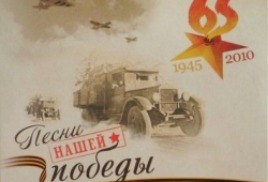 НЕСОВМЕСТИМЫ ДЕТИ И ВОЙНА

Слова М. Садовского,
музыка О. Хромушина. 


Играют дети всей земли в войну,
Но разве о войне мечтают дети?
Пусть только смех взрывает тишину
На радостной безоблачной планете!Припев:Над вьюгами и стужами седымВновь торжествует юная весна                                              И как огонь с водой                                              Несовместимы,                                           Несовместимы                                               Дети и война!Мы пушки сохраним, чтоб дать салют,
Стволы их станут трубами органа,
И в дружном хоре голоса сольют
Под мирным небом в песне мира страны!Припев.Чтоб без войны все в мире жить могли,
Пусть льдины злобы и вражды растают!
Дружить давайте, дети всей земли!
Пусть наша дружба с нами вырастает!Припев.ЗА ЧТО СРАЖАЛИСЬ ДЕДЫ

Слова М. Садовского,
музыка О. Хромушкина. 

 


Мы приходим сюда не впервые,
Сердце память о прошлом хранит,
И ложатся цветы огневые 
На зеркальный холодный гранит.Припев:Взгляни на север и на югИ в этот часПрипомни День Победы.За все,За все, что есть вокруг,Сражались наши деды!Лишь два слова на братских могилах,
Лишь строка: "Неизвестный солдат".
Это здесь наши деды погибли
И теперь безымянные спят.Припев.С ними мы у костра не сидели,
Не слыхали их ласковых слов,
А они, молодые, седели
От жестоких кровавых боев.Припев.Мы приходим сюда не впервые,
Сердце память о прошлом хранит,
И цветы, как друзья боевые,
Окружили безмолвный гранит.Припев.

ПАМЯТЬ ВОЙНЫ

Слова М. Садовского,
музыка Р. Бойко 


Совсем неприметную с виду,
В деревне,
На тропке лесной
Увидишь порой
Пирамиду
С горячею красной звездой.Припев:Ты знай, -Это память живаяСтоит на посту пред тобой!И здесь,Ни на час,Ни на час не смолкая,Еще продолжается бой!Раскаты "ура" отгремели,
От взрывов земля не дрожит,
И нежно припав к пирамиде,
Букетик неброский лежит.Припев.На мирных просторах России
Сыны ее верные спят,
И мы никогда не забудем
Погибших героев - солдат!Припев.МОЙ ДЕДУШКА ГЕРОЙ!

Слова Аркадия Вайнера, музыка Натальи Вайнер. 


На эту песню создан альбом с рисунками детей.

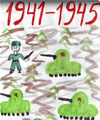 Мой дедушка герой! Он защищал страну, Не спит он ночь порой, Как вспомнит ту войну. Был дважды ранен он, Поправился и в строй. И вновь бои с врагом, Мой дедушка герой! Когда война прошла, Не отдыхал мой дед, На мирные дела Потратил много лет. Берут своё года, Болеет дед порой, Но для меня всегда. Мой дедушка герой! Давно войны той нет, Но в памяти она, Бойцов, таких как дед, Не забывай, страна!